SMART PERSONAL DEVELOPMENT ACTION PLAN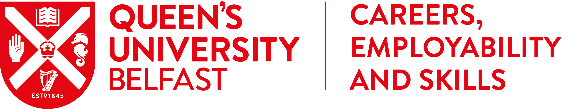 APPROPRIATE & RELEVANT/REALISTIC ACTIONS TO TAKE SPECIFIC ACTION I WILL TAKEHOW I WILL MEASURE SUCCESSDATE I WILL ACHIEVE BYHOW I WILL MONITOR MY PROGRESSANY ADJUSTMENTS I MADE ALONG THE WAYACHIEVED/NOT YET ACHIEVED (DATE)